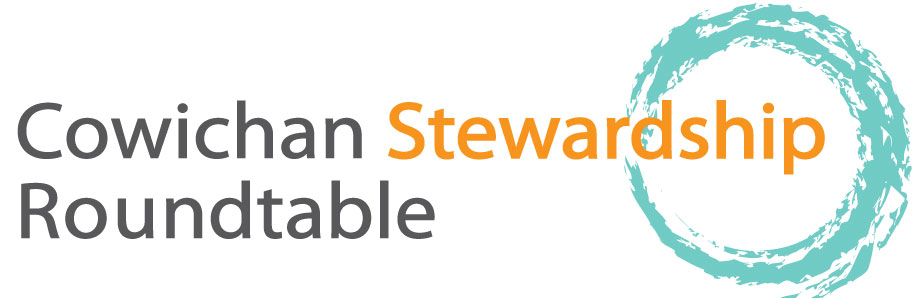 thursday, August 20, 2015 AGENDA, 9-12 AM. Old Freshwater Ecocentre.  Freshwater Fisheries Society 1080 Wharncliffe Rd, Please allow enough room in parking lot for Trout Hatchery vehicles and emergency vehicles, Please bring your coffee cup!  EVERYONE WELCOME9:00	Welcome, apologies, agenda changes, Attendance list to be circulated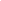 Approval of Minutes (thank you Elizabeth Bailey for recording July’s minutes)9:10	Around the Table BRIEF updates as to projects, activities since last meeting, we will start with Brian Houle, Catalyst10:30	 Break (10 min)10:40	 Bob Crandall and Parker Jefferson will present on fry salvaging in the Cowichan River 11:00	 update on current river crisis, Rodger Hunter, Tim Kulchyski, possibly Tom Rutherford11:55	 discussion of topics for further meetings 12:00	 sharp:  conclusion of meeting Future meetings: in November:   Tim Clermont from NCC talking on Somenos Wildlife Management Area Our meetings are always the third Thursday of the month, with the possible exception of August.  Until further notice meetings are at the old Freshwater Ecocentre. 